MARKING SCHEME1. a) Different forms of the same elements that exists at the same physical stateb) Rhombicc) Transition temperature is the temperatures at one allotrope of an element changes into another allotrope.2. i) Flame is a mass of burning gases      ii) Optimum conditions –This are the conditions required in an industrial process to ensure    maximum yield of the product within the minimum time possible at the least cost possible.     iii) End point of a reaction- It’s the point in a reaction where one of the reacting species becomes exhausted/completely used up hence forcing the reaction to stop3. Dry ice sublimes leaving no any wetness1unlike ordinary ice that melts on heating to form 	water that causes wetness.4.  50cm35. 	Cu (NH3)4+2	tetra-ammine copper (II) ion6. 115.65 of saturated solution contain 15.65 g of FeSO4 . 45 g of saturated solution will contain 45 x 15.65/115.65		= 4.5331g7.)  CH4 (g) +2O2 (g)			CO2(g) + 2H2O(l)Bonds broken 4 (C-H)+ 2( 0=0)			(4x413+2x497) = +2646kJBond formed	2(C =0) +4(H-O)                        (1608 + 1856)= -3464kJ	Enthalpy change =+2646+ (-3464)	= -818kJ8.(i) Lowering the temperature 		   (ii) Increasing pressure 9.     (i) 	- A yellow powder of sulphur was deposited 		 -White solid of magnesium oxide is formed  (ii)2Mg(s) + SO2(g)		2MgO(s) + S (s) 10 a) Haematite      b)     -crush the ore into powder½.              -Add excess dilute nitric (V) acid or sulphuric (VI) acid and warm, filter to obtain the filtrate.½ To a portion of the filtrate add aqueous sodium hydroxide or ammonia solution till in excess½, formation of a green or brown precipitate insoluble in excess reagent½ indicates Fe2+ or Fe3+, hence the ore contains iron.11. a) i) Region A : C(s) + O2(g)                             CO2(g)            ii) Region C:CO (g) + O2 (g)CO2(g)b) – To prevent accumulation of Carbon II oxide which is poisonous.           - Environmental effect           - Cost Any one correct answer.           - Ease of storage           - Ease of transportation            - Ease of combustion12.        4OH-(aq)                                 2H2O (l) + O2(g) +4e-                Q = It                   0.63 X 74X60 = 2797C                  24dm3 ……………… (4X96500) C                     ?? …………………2797C	  24X2794/4X96500                              0.17372 dm3   or 173.72cm313.  14. a)	Solubility	Adsorbility15. - Addsodium hydroxide/potassium hydroxide to a beaker containing magnesium        Sulphate solution, stir then filter to obtain magnesium hydroxide as the residuePlace the residue in a boiling tube and heat strongly Dry  residue of magnesium oxide is left behind in the boiling tube16. a) Cation ……Al3+/Aluminium ion ½ Anion ……SO42-/ sulphate ions ½      b)  Ba2+ (aq) + SO42-(aq)                            BaSO4 (s) 17.  i) Saponification      ii) Sodium chloride      iii) Lowers the solubility of soap in the glycerol /alcohol18. a) Acid ………………            Base ……      b) An acid is a proton donor.19. i)	  Sodium chlorate (v)     ii) 	- Antiseptic for throat and mouth            - making weed killers Anyone correctanswer	- Making heads of safety matches20. 	a)      i) Dinitrogen tetraoxide   ½                        ii) Yellow ½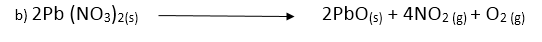 c)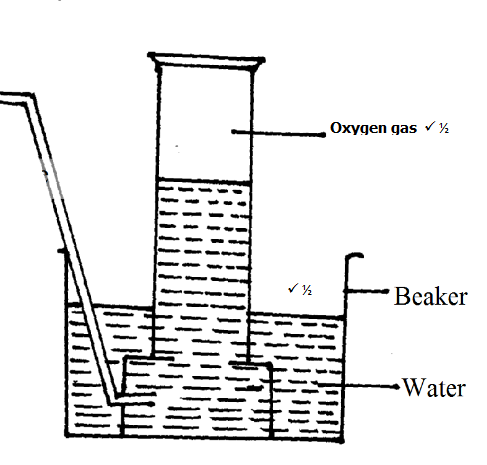 21. i) SO32-              X+ ( -2X3)= -2               X=+4 ½                hence Sulphur lost 4 electrons to 2:8:2 ½   ii)  H2S            (1X2)+ X=0             X= -2  ½              hence Sulphur gained 2 electrons to 2:8:8 ½22	(a) The volume of a fixed mass of a gas is inversely proportional to its Pressure at constant temperature. ¹RO2= 60/50= 1.2cm3/sec.RO2/ SO2=      = 0.849cm3/sec.	   time 	= 80/0.849 = 94.28sec						23.(a)   	(i)	Copper powder					(ii)	Magnesium chloride solution	(b)	Mg(s)   + 2H+ (aq)		Mg2+ (aq)   + H2(g)24. a) Deliquescence       b) Efflorescence 25. Sodium is larger than magnesium.  Magnesium has a higher nuclear charge than sodium and its outer energy level is more attracted towards the nucleus compared to sodium. 26. i. Curve ACurve C ii. One of the reactants has been used up  ½in the reaction and the total amount of CO2 produced will be the same  ½ since no more reaction takes place. 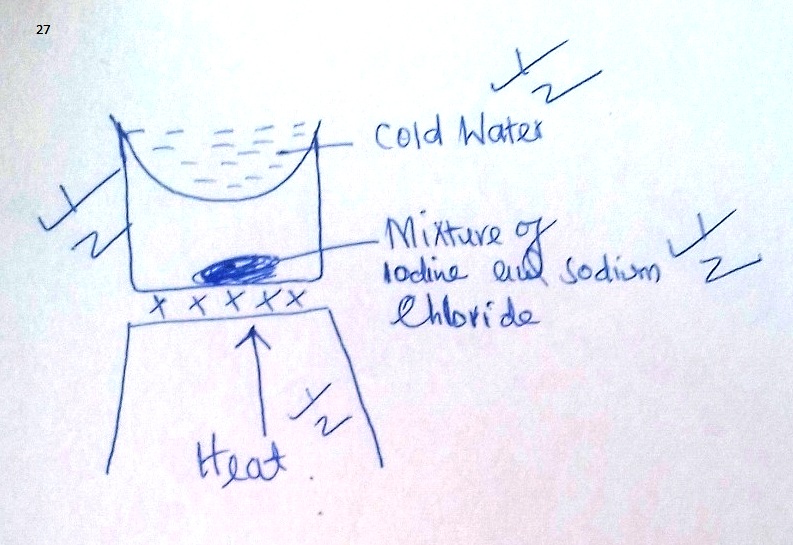 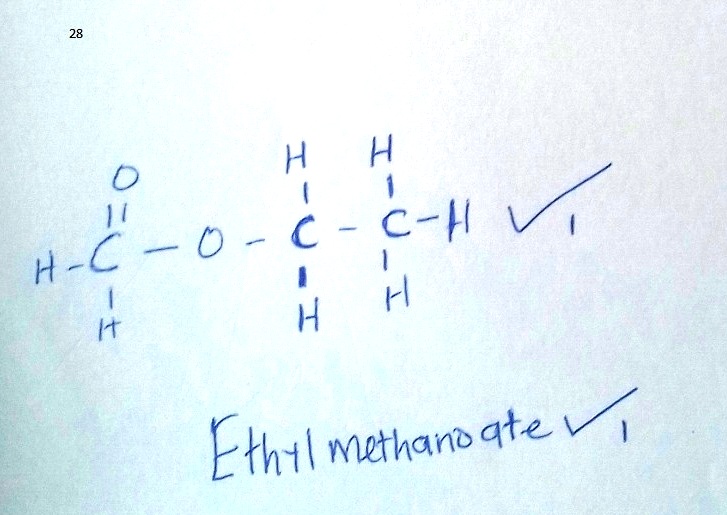 